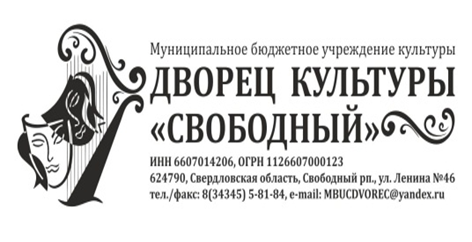 ПОЛОЖЕНИЕ о проведении фотовыставки «Мой любимый город»ОБЩИЕ ПОЛОЖЕНИЯ1.1. Настоящее положение определяет порядок организации и проведение фотовыставки «Мой любимый город», (далее выставки). Организатором выставки является Муниципальное бюджетное учреждение культуры Дворец культуры «Свободный».                                             2. ЦЕЛИ И ЗАДАЧИ 2.1.  Выставка  проводится  с  целью показать расширенные возможности художественной фотографии в авторском исполнении, пропаганды фотографии как вид искусства, выявление талантливых фотографов.2.2.  Задачи:                                                                                                                             - воспитание любви и ответственного отношения к родному краю;- развитие творческих способностей;- проявление интереса жителей  ЗАТО Свободный к фотографии, как фотоискусству;- определение уровень фото-мастерства жителей города.3. УЧАСТНИКИ ВЫСТАВКИ3.1. Принять участие в фотовыставке могут все желающие фотолюбители, проживающие в городском округе ЗАТО Свободный в возрасте от 16 лет.4. ОРГАНИЗАЦИОННЫЕ ФОРМЫ ВЫСТАВКИ4.1. Фотографии должны раскрывать основную тему выставки  и представлять сюжеты из истории жизни города, рассказывать о его достопримечательностях разных лет.4.2. На выставку принимаются работы художественные и документальные фотографии, соответствующие тематике выставки в распечатанном виде.  Формат фотографий  А4.  Количество работ одного автора не ограничено, фотографии могут быть цветные и черно-белые. На обороте фотографии указывается ее название. В заявке  к работам необходимо указать: Ф.И.О. автора (полностью), возраст, номер контактного телефона.4.3.  Заполнение анкеты и предоставление фотографии оценивается как согласие участника с условиями фотоконкурса.4.4. Организатор выставки оставляет за собой право без уведомления участника выставки не принимать к участию в выставке работы, содержание которых не соответствует или противоречат  Положению о выставке, а также оформленные ненадлежащим образом. 4.5. Присланные на выставку работы  возвращаются участнику. 4.6. Работы принимаются до 7 июня 2018 года.5. ПОРЯДОК ПОДВЕДЕНИЯ ИТОГОВ ВЫСТАВКИ
5.1. Выставка проводится  10 июня 2018 года на площади МБУК ДК «Свободный».5.2. Заявки и работы принимаются по адресу: МБУК ДК «Свободный»,  кабинет  31 – 2 этаж, телефон для справок: 89221048168, Елена Еременко.                                                5.3.  Все участники Выставки награждаются дипломами участников.Приложение №1                                                      к положению о конкурсе ЗаявкаНа участие в фотовыставке    «Мой любимый город»ФИО__________________________________________________________________________Возраст участника ______________________________________________________________Контактные данные _____________________________________________________________ Описание фотографий _______________________________________________________________________________________________________________________________________________________________________________________________________________________________________________________________________________________________________________________________________________________________________________________________________________________________________________________________________________________________________________________________________________________________________________________________________________________________________________________________________________________________________________________                                 ____________________________                                 Дата                                                                      ФИО         УТВЕРЖДАЮДиректор  МБУК ДК «Свободный»___________________Р.Г. Хизуев«___» _________________ 2018г.